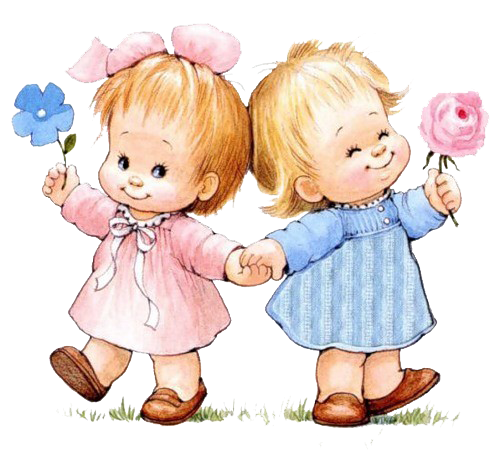 ПЕДАГОГИЧЕСКИЙ ФОРУМ«Роль музыкально-театральной игры в формировании у детей дошкольного возраста чувства эмпатии»«Что такое хорошо и что такое плохо?»(музыкально-театральная игра для детей второй младшей группы детского сада)Разработчик:				Л.Г. Свинина, воспитатель		МКДОУ № 20 «Подснежник»	п. Рефтинский, 2013 г.СЦЕНАРИЙЦель:  Способствовать формированию у младших дошкольников чувства сопереживания, умения сострадать, доброжелательного отношения к окружающим. Приобщать к миру музыки. Развивать  внимание, творческие способности, умение определять характер музыкального произведения и  определять поступки  людей, путём элементарного вывода – «хорошо» , «плохо».Интеграция образовательных областей:«Социально-личностное развитие» - «Социализация»;«Познавательно-речевое развитие» - «Коммуникация», «Чтение художественной литературы», «Познание» - ФЦКМ;«Художественно-эстетическое развитие» - «Музыка»;«Физическое развитие» - «Здоровье».Персонажи и участники: «Забияка», «Папа», «Мама», «Бабушка», «Девочка»;Ведущий;Дети;«Музыкант» - музыкальный работник.Атрибуты: Ширма;«Кукла-мальчик», «кукла-девочка», рогатка, маска «скрипичный ключ» (для «Музыканта»);Деревья, цветы, колоколчик;Воздушные шары (для оформления зала);Стулья для детей и гостей;Костюмы для персонажей;Сюжетные картинки и картинки «Эмоции».ДЕЙСТВИЕДети входят в зал под песню «Детский садик» (№ 12). Встают в круг на танец. Приветствуют собравшихся в зале.Ведущая: - Ребята, сегодня в наш большой и уютный дом – Детский сад пришли гости. А когда в дом приходят гости, что говорят встречающие их?Дети:- Здравствуйте!Ведущая: - Мы поздоровались, а значит пожелали  здоровья! Это хорошо или плохо?Дети: - Хорошо!Из-за ширмы раздаётся плач. Ведущая подходит к ширме и стучится.Ведущая:- Кто, кто в теремочке живёт? Из окошка выглядывает «кукла-мальчик».Забияка (отвечает похныкивая): - Я – мальчишка Забияка.		Ведущая: - А почему ты плачешь?Забияка: - Говорят: «Драчун» и «Бяка».И со мной никто не дружит –Никому такой не нужен!	Дёргал я за хвост котаИ вчера – дразнил гуся.Я в Полкана камень кинул,Многих очень я обидел…Ведущая: - Да, не весёлая история. А всё же – это не беда,  выход можно найти всегда! Ребята, как вы думаете, Забияка совершал хорошие поступки или плохие?Ответы детей.Ведущая: - Да, Забияка совершал очень плохие поступки. А как вы думаете, что нужно сделать, чтобы все, кого обидел Забияка, простили его?Ответы детей.Ведущая:- Конечно извиниться! Забияка: - Спасибо вам, ребята! Я всё понял – обязательно попрошу прощения! Ведущая: - Молодец, Забияка, а теперь выходи из своего домика и присоединяйся к нам!Танец  на мотив песни: «Жил на свете добрый жук…».	Ведущая: - Ребята, вы поступили очень хорошо, что приняли Забияку – это значит, что вы его поняли и пожалели. Но ведь в нашем Детском саду есть так много и других ребят, которые поступают «хорошо»  и «плохо». А вы знаете, какие поступки называют «хорошими», а какие «плохими»? Давайте и Забияку познакомим с ними…Звукозапись «Что такое хорошо и что такое плохо?»Ведущая: - Дети, я предлагаю вам, отправиться в страну любознательных детей « Почемучкию», где нам помогут найти ответ на важный вопрос: «Что такое хорошо и что такое плохо?». Итак, готовы? Отправляемся в путь!Ведущий звонит в колокольчик. Дети выстраиваются вагончиком, друг за другом. Под музыку (песня «Почемучка» - № 1) «едут» до I-ой станции: «Музыкальные загадки». Встают полукругом , на цветочной полянке.Музыкант: - Здравствуйте, ребята!Дети отвечают на приветствие.Музыкант: - Вы приехали в страну «Почемучкию», в нашей стране все любят задавать вопросы и искать на них ответы. А вы любите задавать вопросы? Ответы детей.Музыкант: - Замечательно! Станция, на которой вы находитесь, называется «Музыкальные загадки». А вы умеете отгадывать загадки?Ответы детей.Музыкант: - Хорошо! Давайте проверим, как вы справитесь с моими музыкальными загадками!*Дети определяют характер музыки, поступки – хорошие они или плохие. Прощаются с Музыкантом, ведущий вновь звонит в колокольчик, звучит продолжение песни «Почемучка» - № 1 и вагончики «едут» дальше. Останавливаются рядом с домиком, в окне которого появляется  «кукла-девочка». Приветствует детей, дети отвечают на приветствие. Девочка: - Вы находитесь на станции «Угадай-ка!».  Задание не простое, будьте внимательны! Постарайтесь всё  правильно определить!*Дети определяют поступки по сюжетным картинкам и  настроение по картинкам «Эмоции». Прощаются с «куклой-девочкой», ведущий звонит в колокольчик , звучит продолжение песни «Почемучка» - № 1 и дети вагончиком «едут» к следующей, последней станции. Останавливаются и садятся на стульчики. Станция «Ушки – не слушки» - сценка перед ширмой – дом.В одном углу комнаты девочка Анюта раскладывает игрушки, в другом углу сидит дедушка, читает газету.Ведущий:  Пришёл папа с работы. Просит дочку.Папа: Дай мне, пожалуйста, тапочки, Анюта!Анюта:  Я не слышу, у меня ушки – не слушки!Ведущий: Мама просит дочку.Мама: Анюта, отнеси, пожалуйста хлебницу на стол.Анюта: Я не слышу, у меня ушки – не слушки!Бабушка: Куда это я свои очки дела? Не поищешь, Анюточка? Анюта:  Я не слышу – у меня ушки – не слушки!Бабушка уходит.Дедушка: А я собирался спросить, что тебе на праздник подарить – большую куклу, заводную машину или книжку? Анюта (вскакивая): Куклу! И чтобы глаза закрывались! И в самом нарядном  платье!Дедушка (приставляя ладонь к уху): Что? Не слышу…Не разберу.Анюта: Куклу! И чтобы глаза…Дедушка (разводит руками): Не слышу, ничегошеньки не слышу! Уши словно ватой заложило. Вот беда какая! (Наклоняется, делает вид, что читает газету. Анюта уходит со слезами). Ведущий: Так и осталась Анюта к празднику без подарка!Дедушка: А ушки у неё теперь  -  послушки!Ведущая: Вот такая история случилась в стране «Почемучкии» с одной маленькой девочкой. Почему Анюта осталась без подарка?  Хорошо ли она поступала по отношению к своей семье?Ответы детей.Ведущая: Молодцы , ребята! Вы так дружно справились со всеми заданиями! Понравилось вам в стране «Почемучкии»? (Дети отвечают). Забияка, что же такое «хорошо» и что такое «плохо»? Забияка: - Нужно старшим помогать, малышей не обижать!Грубых слов не говорить, только добрые дарить!Помогает доброта быть друзьями нам всегда!Ведущая: - Молодец, Забияка! Ты всё правильно понял! А вы, ребята, запомнили?Отвечают дети.Ведущая:- Ну что же, наше путешествие подошло к концу  и нам пора возвращаться обратно в наш чудесный дом – Детский сад. Что мы скажем нашим гостям на прощание?Дети:  До свидания!Ведущая, Забияка, Музыкант: До скорой встречи!Звучит продолжение песни «Почемучка» - № 1, дети выстраиваются вагончиком и «выезжают» друг за другом  из зала.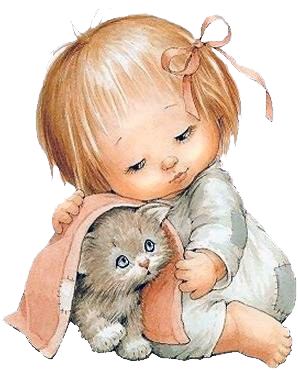 